Smlouva o dílo č.                       /2017/OIMHuzavřená mezi smluvními stranami podle ust. § 2586 a násl. zák. č. 89/2012 Sb., občanský zákoník
(dále jen „občanský zákoník“)Článek ISmluvní stranyStatutární město Ostrava, městský obvod Moravská Ostrava a PřívozSídlem: 	náměstí Dr. E. Beneše 555/6, Moravská Ostrava, 729 29 Ostrava Zastoupený:ve věcech smluvních:	Daliborem Moukou, místostarostouve věcech technických:	Ing. Jiřím Vozňákem, vedoucím odboru investic a místního hospodářství	Ing. Romanem Samkem, vedoucím oddělení místního hospodářství	Ing. Bc. Annou Johánkovou Harhajovou, referentem komunálních služeb oddělení místního hospodářství________________________________________________________________________________IČ: 	00845451DIČ: 	CZ 00845451 (plátce DPH)Peněžní ústav:  	Komerční banka, a. s.pobočka OstravaČíslo účtu: 	923-761/0100(dále jen „objednatel“)aNázevSídlem: 		 Zastoupený:		IČ:				DIČ:				Peněžní ústav:			Číslo účtu:			Zapsán: 				(dále jen „zhotovitel“)(doplní zhotovitel)Článek IIPředmět smlouvy2.1	Zhotovitel se touto smlouvou zavazuje provést pro objednatele na svůj náklad a nebezpečí dílo, a objednatel se zavazuje dílo od zhotovitele převzít a zaplatit za něj cenu za dílo, to vše za podmínek sjednaných dále v této smlouvě. Dílem dle této smlouvy je Mechanizovaná výsadba cibulovin, realizace pokládky letničko-trvalkového koberce v MOb MOaP2.2	Předmětem díla je zajištění mechanizované výsadby cibulovin a realizace pokládky letničko-trvalkových koberců ve vybraných lokalitách  městského obvodu Moravská Ostrava a Přívoz, a to na místech a v rozsahu dle přílohy č. 1 a 2 této smlouvy. Přesné umístění výsadby a pokládky bude před realizací dohodnuto s objednatelem na základě prohlídky jednotlivých míst plnění dle čl. V odst. 5.2 této smlouvy.2.3 	Předmět plnění provede zhotovitel ve lhůtách a za podmínek dohodnutých v této smlouvě.2.4	Zhotovitel potvrzuje, že se seznámil s rozsahem a povahou díla, že jsou mu známy veškeré technické, kvalitativní a jiné podmínky nezbytné k realizaci díla, a že disponuje takovými kapacitami a odbornými znalostmi, které jsou k provedení díla nezbytné.2.5	Smluvní strany souhlasně konstatují, že tato smlouva je uzavřena na základě zadávacího řízení k veřejné zakázce s názvem „Mechanizovaná výsadba cibulovin, realizace pokládky letničko-trvalkového koberce v MOb MOaP“, v němž byl zhotovitel objednatelem vybrán. Zadávací podmínky uvedeného zadávacího řízení jsou součástí povinností zhotovitele dle této smlouvy a zhotovitel se výslovně zavazuje tyto podmínky dodržovat. Veškeré zadávací podmínky tak tvoří nedílnou součást této smlouvy, což obě smluvní strany berou na vědomí.Článek IIICena za dílo3.1	Smluvní strany se dohodly na ceně za dílo specifikované v čl. II této smlouvy tak, že cena za provedené dílo je stanovena dohodou smluvních stran a činí: 	Cena bez DPH:	DPH:	Cena včetně DPH:  (doplní zhotovitel)3.2	Cena bez DPH je dohodnuta jako cena nejvýše přípustná, platná po celou dobu účinnosti této smlouvy a zahrnující veškeré náklady zhotovitele nutné k řádnému provedení díla dle této smlouvy v parametrech předepsaných zadávacími podmínkami, nabídkou zhotovitele podanou v zadávacím řízení a touto smlouvou.3.3	Daň z přidané hodnoty bude účtována ve výši dle předpisů platných ke dni zdanitelného plnění a vyplývá-li to z platné legislativy. O změně sazby DPH není třeba uzavírat dodatek této smlouvy. Zhotovitel odpovídá za to, že sazba daně z přidané hodnoty je stanovena v souladu s platnými právními předpisy. Prokáže-li se v budoucnu, že zhotovitel stanovil sazby v rozporu s příslušnými právními předpisy, nese veškeré tímto vzniklé náklady zhotovitel a celková cena vč. DPH zůstává nezměněna.3.4	Objednatel prohlašuje, že uvedené plnění nebude používáno k ekonomické činnosti a ve smyslu informace Generálního finančního ředitelství a Ministerstva financí České republiky 
ze dne 9. 11. 2011 nebude pro výše uvedenou dodávku aplikován režim přenesení daňové povinnosti 
dle § 92a zákona 235/2004 Sb., o dani z přidané hodnoty, ve znění pozdějších předpisů, dále jen „zákon o DPH“. Zhotovitel je povinen vystavit za podmínek uvedených v zákoně doklad s náležitostmi dle § 92a odst. 2 zákona o DPH. 3.5	Práce rozšiřující předmět plnění dle této smlouvy (vícepráce), jakož i práce zmenšující rozsah předmětu plnění dle této smlouvy (méněpráce), vyžadují předchozí dohodu smluvních stran formou písemného dodatku k této smlouvě uzavřeného v listinné podobě. Bez uzavření dodatku není zhotovitel oprávněn požadovat jakoukoliv změnu ceny díla.Článek IVTermíny plnění4.1	Smluvní strany se dohodly, že dílo dle čl. II této smlouvy bude zhotovitelem provedeno 
do 30. 11. 2017.	Předmět plnění této smlouvy musí být zrealizován nejpozději do 30. 11. 2017. Dobu plnění v rozmezí od nabytí účinnosti smlouvy do 30. 11. 2017 si stanoví zhotovitel v návaznosti na klimatické a technologické podmínky vhodné pro výsadbu.4.2	Objednatel bude informován zhotovitelem o začátku realizace díla nejpozději pět pracovních dní před začátkem prací a to elektronickou poštou prostřednictvím zástupce ve věcech technických uvedeného v záhlaví této smlouvy, ve výjimečných případech i telefonicky.Článek VPodmínky provádění díla5.1  	Zhotovitel provede dílo vlastním jménem, na své náklady s tím, že nese nebezpečí škody na díle až do jeho předání objednateli.5.2	Zhotovitel zajistí před zahájením realizace díla za účasti objednatele pochůzku na místě plnění dle jednotlivých lokalit.Zhotovitel při provádění díla zajistí průběžný úklid přilehlých chodníků a komunikací v případě jejich znečištění.Vznikne-li v důsledku činnosti zhotovitele objednateli nebo třetím osobám škoda, je zhotovitel povinen ji odstranit, případně nahradit, do předání díla, nedohodnou-li se smluvní strany jinak.Zhotovitel odpovídá za bezpečnost osob na pracovišti v souladu s bezpečnostními předpisy a zákonem č. 309/2006 Sb. Zároveň zhotovitel odpovídá a je povinen zajistit bezpečnost uživatelů přilehlých chodníků a komunikací.  Zhotovitel je povinen v průběhu realizace díla odstranit odpady, které jsou výsledkem jeho činnosti. Zhotovitel je povinen zajistit odvoz a likvidaci odpadů vzniklých jeho činností v souladu se zákonem č. 185/2001 Sb., o odpadech a o změně některých dalších zákonů, ve znění pozdějších předpisů.Článek VIRealizační deník6.1	Zhotovitel povede ode dne zahájení prací realizační deník (dále jen „deník“). Do tohoto deníku bude zapisovat všechny skutečnosti rozhodné pro plnění smlouvy, zejména údaje o časovém postupu prací a jejich jakosti. Zápisem do stavebního deníku nejsou dotčena ustanovení této smlouvy, ani jím nemohou být měněna.6.2	Deník bude k dispozici v místě realizace díla a bude obsahovat základní list, ve kterém bude uveden název a sídlo objednatele, název díla, vč. jeho identifikace a změny těchto údajů a denní záznamy.6.3	Denní záznamy budou zapisovány do deníku s očíslovanými listy, jednak pevnými, jednak perforovanými pro dva oddělitelné průpisy. Perforované listy budou očíslovány shodně s listy pevnými.6.4	Denní záznamy bude zapisovat a podepisovat osoba odpovědná za plnění díla (jeho zástupce) v den, kdy práce byly provedeny nebo kdy nastaly okolnosti, které vyvolaly nutnost zápisu. Při denních záznamech nesmí být vynechána volná místa.6.5	Objednatel a jím pověřené osoby jsou oprávněny deník kontrolovat a k zápisům připojovat své stanovisko. Nesouhlasí-li osoba odpovědná za plnění díla se uvedeným stanoviskem, připojí k jejich záznamu do tří pracovních dnů své vyjádření - jinak se má za to, že s obsahem záznamu souhlasí.6.6	Deník v  originále bude předán objednateli při přejímce dokončeného díla. Průpisy jednotlivých listů deníku obdrží zhotovitel.Článek VIIPředání díla7.1	Povinnost zhotovitele provést dílo je splněna jeho řádným dokončením a předáním. Objednatel je povinen převzít pouze řádně provedené dílo bez vad a nedodělků. 7.2	Přejímací řízení dokončeného díla bude objednatelem zahájeno do 5 pracovních dnů po obdržení písemné výzvy zhotovitele a ukončeno nejpozději do 5 pracovních dnů ode dne zahájení, pokud nebude dohodnuto jinak.7.3	O předání a převzetí díla bude sepsán zápis, který bude obsahovat zejména:a) označení díla;b) označení objednatele a zhotovitele díla;c) číslo a datum uzavření smlouvy o dílo, včetně čísel a dat uzavření jejich dodatků;d) technický popis provedeného díla,e) zahájení a dokončení prací na zhotovovaném díle;f) prohlášení zhotovitele, že dílo předává a objednatele, zda dílo přejímá s výhradami nebo bez výhrad;g) datum a místo sepsání zápisu;h) jména a podpisy zástupců objednatele a zhotovitele, příp. dalších zainteresovaných stran;i) soupis vad s termínem jejich odstranění.7.4	V případě, že objednatel převezme dílo vykazující drobné vady a nedodělky, je zhotovitel povinen tyto drobné vady a nedodělky odstranit nejpozději do patnácti (15) dnů ode dne předání a převzetí díla, pokud se strany nedohodnou jinak. O odstranění drobných vad a nedodělků bude smluvními stranami sepsán zápis. Smluvní strany se tímto dohodly na vyloučení aplikace ust. § 2605 odst. 2 občanského zákoníku. V případě prodlení zhotovitele s odstraněním drobných vad a nedodělků o více než dvacet (20) dnů je objednatel oprávněn odstranit tyto drobné vady a nedodělky sám nebo prostřednictvím třetí osoby a zhotovitel je povinen nahradit objednateli veškeré náklady s tím spojené, zejména částku, kterou objednatel zaplatí za tyto práce třetí osobě.7.5	V případě, že objednatel dílo, které je předmětem této smlouvy, nepřevezme, uvede v zápise důvod jeho nepřevzetí. Po odstranění nedostatků, pro které objednatel odmítl dílo převzít, se opakuje přejímací řízení v nezbytně nutném rozsahu. Z opakované přejímky sepíší smluvní strany dodatek k předmětnému zápisu o převzetí díla, v němž objednatel prohlásí, zda dílo od zhotovitele přejímá. Smluvní strany se dohodly na vyloučení použití ustanovení § 2609 občanského zákoníku.7.6	K přejímání díla je za objednatele oprávněn vedoucí odboru investic a místního hospodářství, případně jím pověřený zaměstnanec zařazený do tohoto odboru Úřadu městského obvodu Moravská Ostrava a Přívoz.Článek VIIIZáruční doba, odpovědnost za vady8.1	Zhotovitel odpovídá za kvalitu a úplnost díla provedeného v rozsahu dle této smlouvy a zaručuje se, že bude provedeno v souladu s účelem a podmínkami této smlouvy, a že jakost provedených prací a dodávek bude odpovídat technickým normám a předpisům platným v České republice v době jeho realizace. 8.2 	Na provedené dílo poskytuje zhotovitel záruku 24 měsíců ode dne řádného převzetí díla objednatelem. Jestliže se v záruční době vyskytnou na díle vady, je objednatel povinen tyto u zhotovitele písemně reklamovat ihned po jejich zjištění, nejpozději však do konce záruční doby.8.3	V případě, že rostliny nevykvetou v následujícím vegetačním období po jejich výsadbě, bude provedeno náhradní plnění formou výměny neprosperujících a chybějících rostlin ve vhodném vegetačním období pro výměnu (náhradní výsadba). Ohledně předání náhradní výsadby platí přiměřeně ustanovení této smlouvy. Od okamžiku předání náhradní výsadby počíná běžet k této výsadbě nová záruční doba v délce 24 měsíců.8.4	Smluvní strany se dohodly, že v případě vady díla v záruční době má objednatel právo požadovat a zhotovitel povinnost odstranit zjištěné vady na své náklady.8.5	Zhotovitel se zavazuje započíst s odstraňováním reklamovaných vad bezodkladně po doručení písemného oznámení o vadě. Vada bude odstraněna nejpozději do deseti (10) od doručení oznámení o vadě, nedohodnou-li se smluvní strany jinak. Není-li technicky možné odstranit vady ve stanoveném termínu (např. s ohledem na roční období, klimatické podmínky nebo technologické postupy), je zhotovitel povinen do 10 dnů od doručení oznámení o vadě tuto skutečnost sdělit objednateli a navrhnout další postup řešení reklamace a vady odstranit v co nejkratší technicky možné době.8.6	Pokud zhotovitel nezahájí odstraňování vad do 10 dnů od uplatnění oprávněné reklamace nebo nedodrží písemně dohodnutý termín odstranění vad, má objednatel právo zajistit odstranění vad 
na náklad zhotovitele.Článek IXFakturace a platební podmínky9.1	Smluvní strany se dohodly na závěrečném vyúčtování díla konečnou fakturou, vystavenou zhotovitelem do 5 kalendářních dnů ode dne oboustranného podpisu konečného protokolu o předání a převzetí díla dle čl. VII odst. 7.3 této smlouvy, který musí být k faktuře přiložen. 9.2	Faktura musí mít náležitosti daňového dokladu dle § 29 zákona č. 235/2004 Sb., o dani z přidané hodnoty, ve znění pozdějších předpisů, vždy však zejména:označení faktury a její číslo,název a sídlo objednatele a zhotovitele, přičemž jako sídlo bude uvedeno sídlo statutárního města Ostravy, tzn. že daňový doklad bude vystaven takto:Odběratel:Statutární město OstravaProkešovo náměstí 1803/8729 30 Ostrava – Moravská OstravaPříjemce:městský obvod Moravská Ostrava a Přívoznáměstí Dr. E. Beneše 555/6729 29 Ostrava – Moravská Ostravafaktura bude doručována na adresu sídla městského obvodu Moravská Ostrava a Přívoz,
tj. náměstí Dr. E. Beneše 555/6, 729 29 Ostrava – Moravská Ostrava,předmět díla a název zakázky,číslo smlouvy a den jejího uzavření,den vystavení faktury a lhůtu její splatnosti,označení banky a číslo účtu, na který má být zaplaceno,cenu za jednotku množstvíDIČ objednatele i zhotovitele,	Fakturu, která nemá požadované náležitosti, a nejsou k ní připojeny shora uvedené doklady, není objednatel povinen uhradit. Fakturu, která obsahuje nesprávné údaje, je objednatel oprávněn vrátit 
ve lhůtě splatnosti a to doporučeným dopisem, kde uvede údaje, které považuje za nesprávné. Řádně vrácenou fakturu je zhotovitel povinen opravit a doručit objednateli. Nová lhůta splatnosti začne běžet dnem doručení opravené faktury. 9.3	Splatnost faktury je dohodnuta do třiceti (30) dnů ode dne jejího doručení objednateli. Pro placení jiných plateb dle této smlouvy (smluvní pokuty, úroky z prodlení, náhrada škody, apod.) je stanovena stejná lhůta splatnosti.9.4	Smluvní strany se dohodly, že platba bude provedena na číslo účtu uvedené zhotovitelem ve faktuře bez ohledu na číslo účtu uvedené v záhlaví této smlouvy. Musí se však jednat o číslo účtu zveřejněné způsobem umožňujícím dálkový přístup podle § 96 zákona č. 235/2004 Sb., o dani z přidané hodnoty, ve znění pozdějších předpisů. Zároveň se musí jednat o účet vedený v tuzemsku.9.5	Pokud se stane zhotovitel nespolehlivým plátcem daně dle § 106a o DPH, je objednatel oprávněn uhradit zhotoviteli za zdanitelné plnění částku bez DPH a úhradu samotné DPH provést přímo na příslušný účet daného finančního úřadu, dle § 109 a zákona o DPH. Zaplacení částky ve výši daně na účet správce daně zhotovitele a zaplacení ceny bez DPH zhotoviteli bude považováno za splnění závazku objednatele uhradit sjednanou cenu.Článek XSankční ujednání a odstoupení od smlouvy10.1	V případě porušení povinností zhotovitele dle této smlouvy, se smluvní strany dohodly, že zhotovitel je povinen zaplatit objednateli smluvní pokutu, a to v následujících případech a v následující výši:za každý i započatý den prodlení s provedením díla v termínu dle čl. IV odst. 4.1 této smlouvy ve výši 0,2 % z celkové ceny za dílo bez DPH,za každý i započatý den prodlení s odstraněním drobných vad a nedodělků uvedených v zápise o předání a převzetí díla ve výši 1000,- Kč,za každý i započatý den prodlení s odstraněním vad reklamovaných objednatelem v záruční době v termínech touto smlouvou dohodnutých ve výši 1000,- Kč.10.2	Nedohodnou-li strany něco jiného, zaplacením smluvních pokut dohodnutých v této smlouvě není dotčena povinnost smluvní strany závazek splnit ani právo smluvní strany oprávněné vedle smluvní pokuty požadovat i náhradu škody bez ohledu na sjednanou a případně též uhrazenou smluvní pokutu.V případě prodlení kterékoliv smluvní strany se zaplacením peněžitého závazku dle této smlouvy, je tato smluvní strana povinna zaplatit druhé smluvní straně úrok z prodlení v zákonné výši počítaný z dlužné částky za každý i započatý den prodlení. Smluvní strany se dohodly, že vylučují aplikaci ust. § 1805 odst. 2 občanského zákoníku.10.4	Smluvní strany se dohodly, že za podstatné porušení smlouvy, kdy je objednatel oprávněn jednostranně od této smlouvy odstoupit se považuje:je-li zhotovitel v prodlení s provedením díla v termínu dle čl. IV odst. 4.1 této smlouvy
o více než patnáct (15) dnů,v případě, že zhotovitel provádí dílo v rozporu se svými povinnostmi a vady vzniklé vadným prováděním neodstraní a nezačne dílo provádět řádným způsobem ani do patnácti (15) dnů 
ode dne doručení upozornění objednatele,je-li zřejmé, že dílo nebude zhotovitelem provedeno nebo že nebude provedeno včas, a to zejména z důvodů nedostatku financí, např. proto, že neplní své finanční závazky vůči svým poddodavatelům či dodavatelům materiálu,v případě, že v insolvenčním řízení bude zjištěn úpadek zhotovitele nebo insolvenční návrh bude zamítnut pro nedostatek majetku zhotovitele,v případě, že zhotovitel vstoupí do likvidace.10.5	Odstoupí-li objednatel od smlouvy, je povinen zaplatit zhotoviteli jen cenu přiměřeně sníženou, a to za skutečně řádně provedené práce. Povinnost k náhradě škody vzniklé 
z důvodu prodlení zhotovitele a následného odstoupení objednatele od smlouvy tím není dotčena. Odstoupení musí být písemné a musí být doručeno zhotoviteli. Účinky odstoupení nastávají dnem jeho doručení zhotoviteli, s výjimkou trvalé platnosti ustanovení níže zmíněných. 10.6	Do okamžiku účinnosti odstoupení od smlouvy je objednatel oprávněn účtovat zhotoviteli smluvní pokuty sjednané touto smlouvou. Obě strany se dohodly, že objednatel je oprávněn za povinné součinnosti zhotovitele nedokončené dílo jednostranně převzít, přičemž nadále zůstávají v jeho prospěch zachována v platnosti ustanovení této smlouvy týkající se záruky na dokončenou část díla, lhůty pro odstranění reklamovaných vad a smluvních pokut za jejich nedodržení. Článek XIDalší a společná ujednání11.1	Zhotovitel odpovídá objednateli za škody způsobené při provádění díla, i za škody v podobě sankcí uložených objednateli ze stran orgánů veřejné správy v důsledku postupu zhotovitele při provádění díla dle této smlouvy. Zhotovitel rovněž odpovídá za škody vzniklé při provádění díla třetím subjektům. 11.2	Zhotovitel je povinen být po celou dobu provádění díla dle této smlouvy pojištěn pro případ škody způsobené třetí osobě při výkonu své podnikatelské činnosti, a to s limitem pojistného plnění ve výši min. 1 000 000,-Kč. Doklad o tomto pojištění je zhotovitel povinen objednateli předložit kdykoliv, kdy o to bude objednatelem požádán. V případě, že objednateli nebo třetím osobám vznikne při činnosti prováděné zhotovitelem škoda, která nebude kryta pojištěním, je zhotovitel povinen tuto újmu uhradit z vlastních prostředků.11.3	Zhotovitel není oprávněn postoupit své pohledávky z této smlouvy za objednatelem bez předchozího písemného souhlasu objednatele, smluvní strany se tak ohledně pohledávek zhotovitele za objednatelem v souladu s ust. § 1881 odst. 1 občanského zákoníku dohodly na vyloučení postoupení těchto pohledávek.  Článek XIIZávěrečná ujednání12.1	Smluvní strany berou na vědomí, že na tuto smlouvu se vztahuje zákon č. 340/2015 Sb., o zvláštních podmínkách účinnosti některých smluv, uveřejňování těchto smluv a o registru smluv (zákon o registru smluv). Tato smlouva nabývá účinnosti dnem uveřejnění v registru smluv. Smluvní strany se dohodly, že tuto smlouvu zašle k uveřejnění v registru smluv objednatel.12.3	Zhotovitel prohlašuje, že tato smlouva neobsahuje žádné skutečnosti, které lze označit jako obchodní tajemství dle § 504 občanského zákoníku.12.4	Tato smlouva může být měněna, doplňována nebo rušena jen písemnou formou po dohodě oprávněných zástupců smluvních stran, a to vzestupně číslovanými dodatky uzavřenými v listinné podobě.12.5	Tato smlouva je vyhotovena ve třech (3) vyhotoveních, v nichž není nic škrtáno, přepisováno ani dopisováno, a z nichž každý má platnost originálu. Zhotovitel obdrží jedno a objednatel dvě vyhotovení.  Všechna vyhotovení této smlouvy mají stejnou platnost.12.6	Na důkaz pravé, svobodné a shodné vůle obou smluvních stran připojují jejich oprávnění zástupci své vlastnoruční podpisy.12.7	O uzavření této smlouvy rozhodla Rada městského obvodu Moravská Ostrava a Přívoz svým usnesením č. ……….. ze dne ……………… . K podpisu této smlouvy byl na základě tohoto usnesení zmocněn Dalibor Mouka, místostarosta městského obvodu Moravská Ostrava a Přívoz.Příloha č. 1: Lokality a požadavky na realizaci výsadbyPříloha č. 2: Mapy se zákresem umístění výsadbyZa objednatele						Za zhotovitele			V Ostravě, dne ……………………				V ……………………….., dne …………………		_____________________________			_____________________________Dalibor Mouka						jménomístostarosta						funkce(doplní zhotovitel)Příloha č. 1 ke smlouvě o dílo č.    /2017/OIMHLokality a požadavky na realizaci mechanizované výsadby cibulovin1) Fifejdy II - lokalita ul. Gen. Píky 	2) Fifejdy III. - ul. Varenská od ul. Hornopolní 3) Šalamouna - před ZŠ Zelená4) sad Dr. M. Horákové5) nám. Sv. Čecha6) VKP Železárenská Lokalita pro pokládku letničko-trvalkových koberců:1) Husův sad Příloha č. 2 ke smlouvě o dílo č.    /2017/OIMHMapy se zákresem umístění výsadeb - cibuloviny 1) Fifejdy II - lokalita ul. Gen. Píky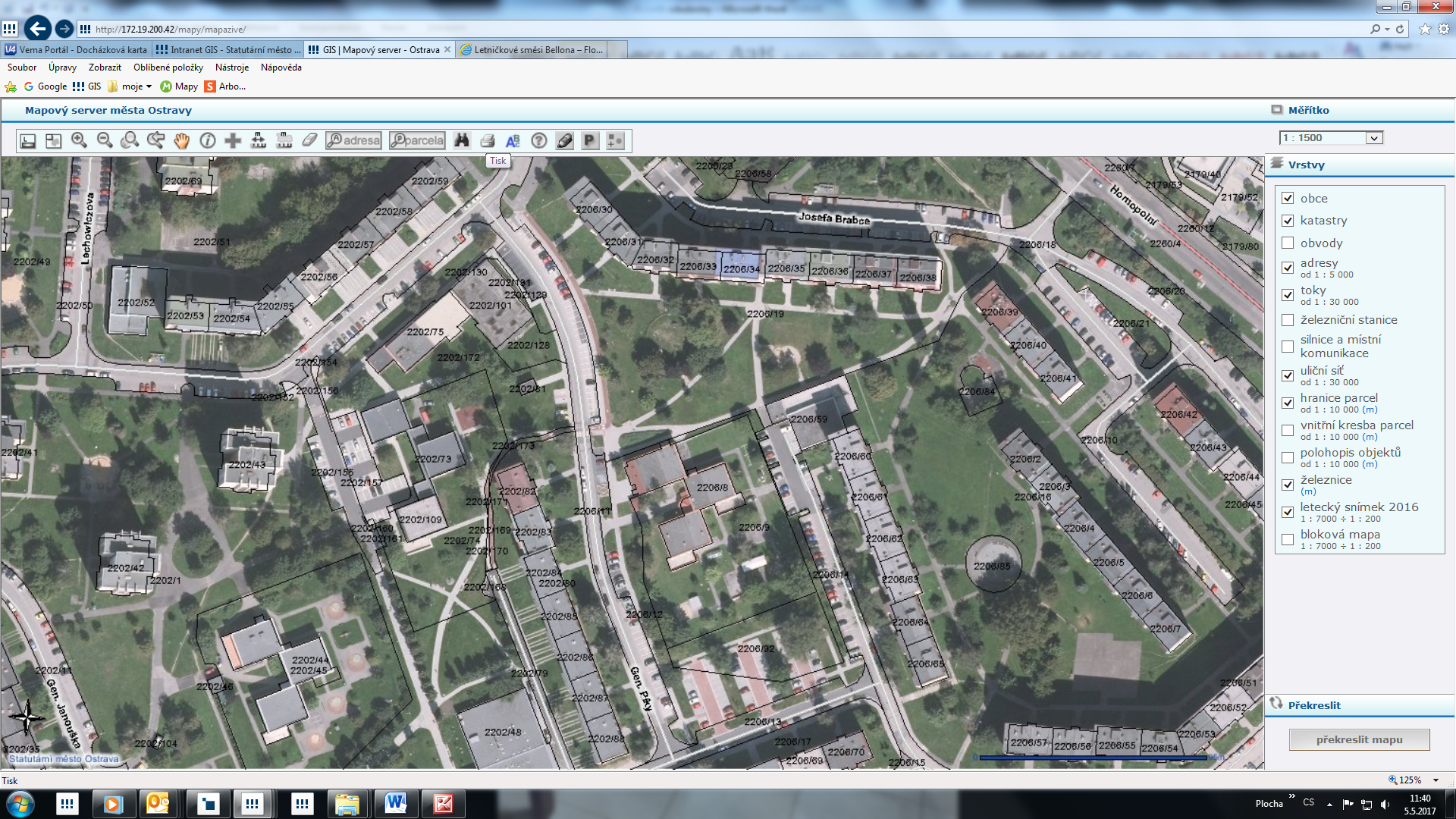 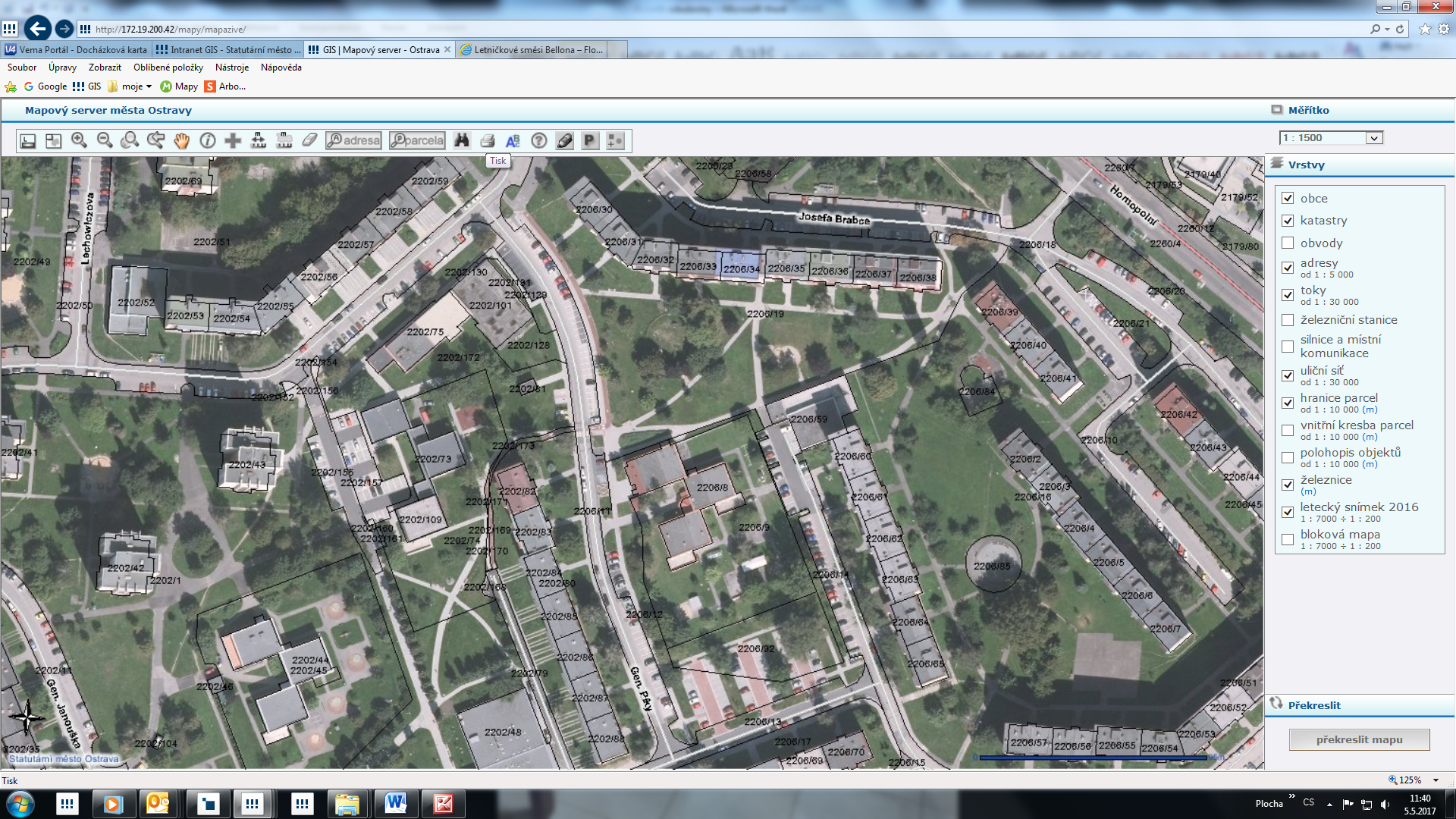 2) Fifejdy III. - ul. Varenská od ul. Hornopolní 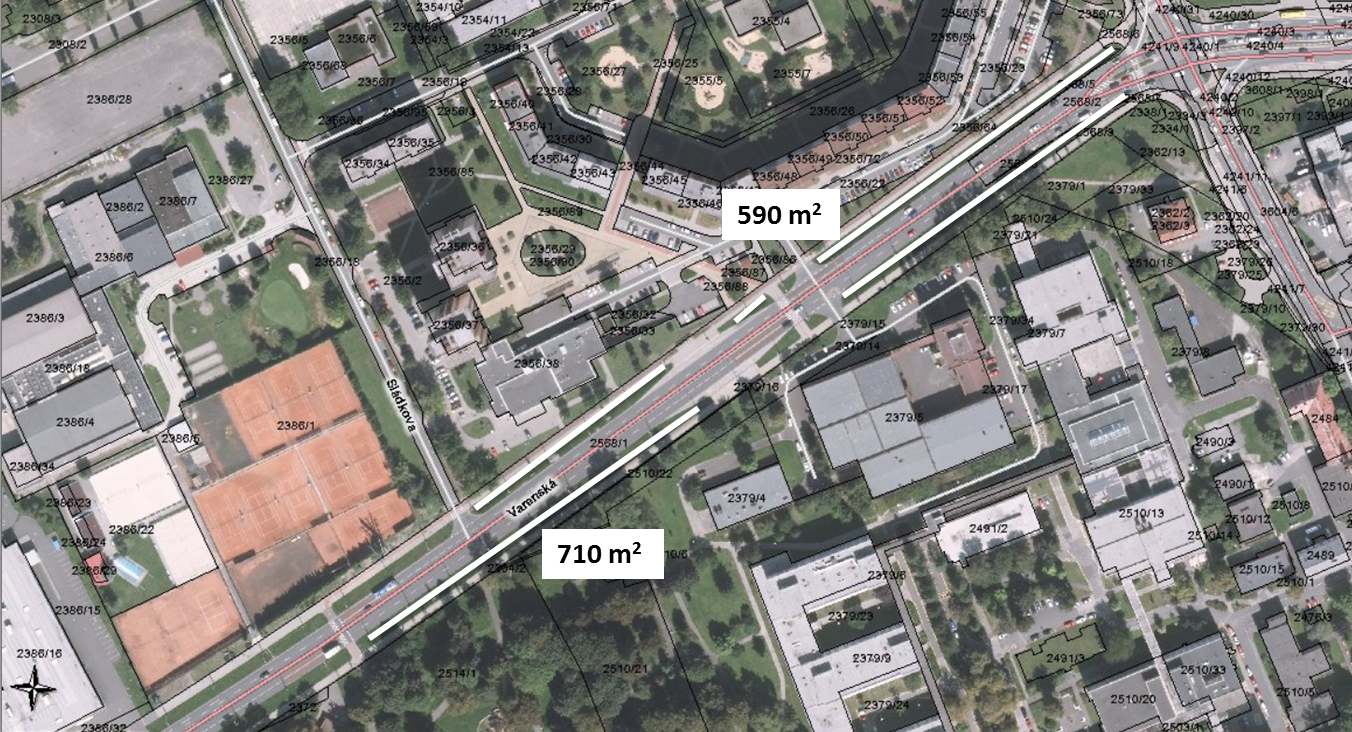 3) Šalamouna - před ZŠ Zelená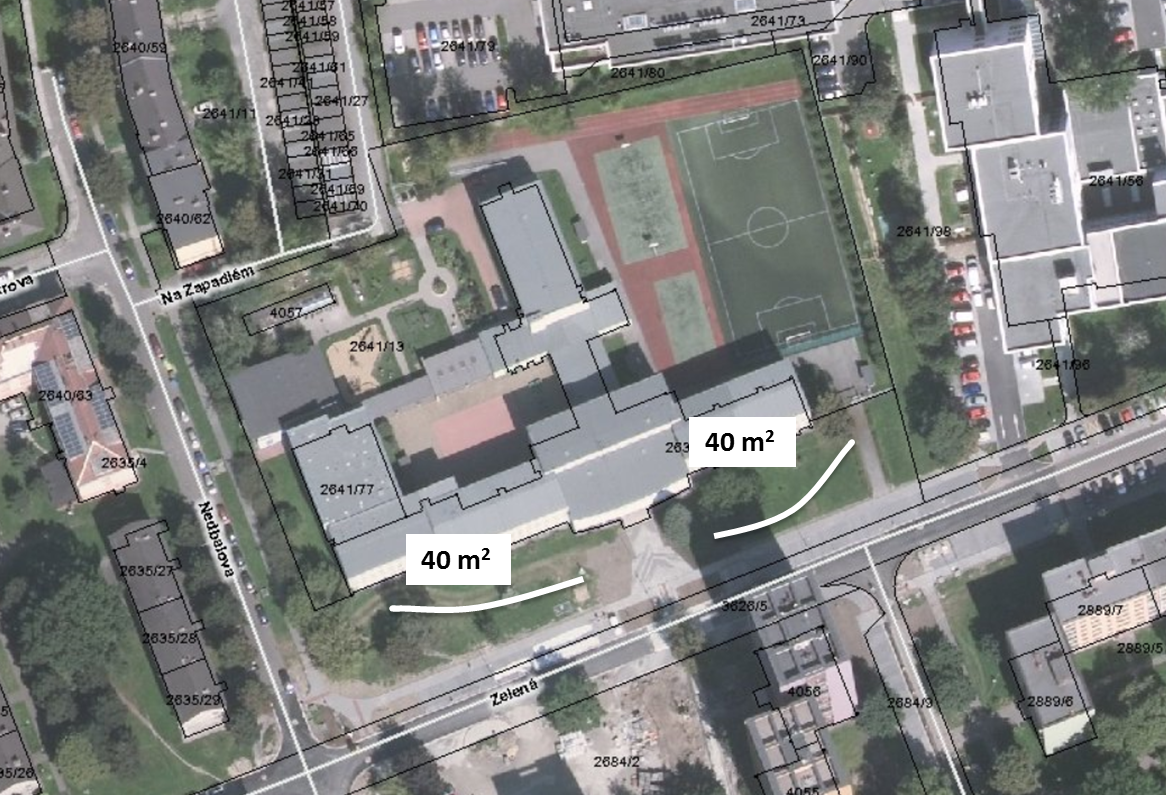 4) sad Dr. M. Horákové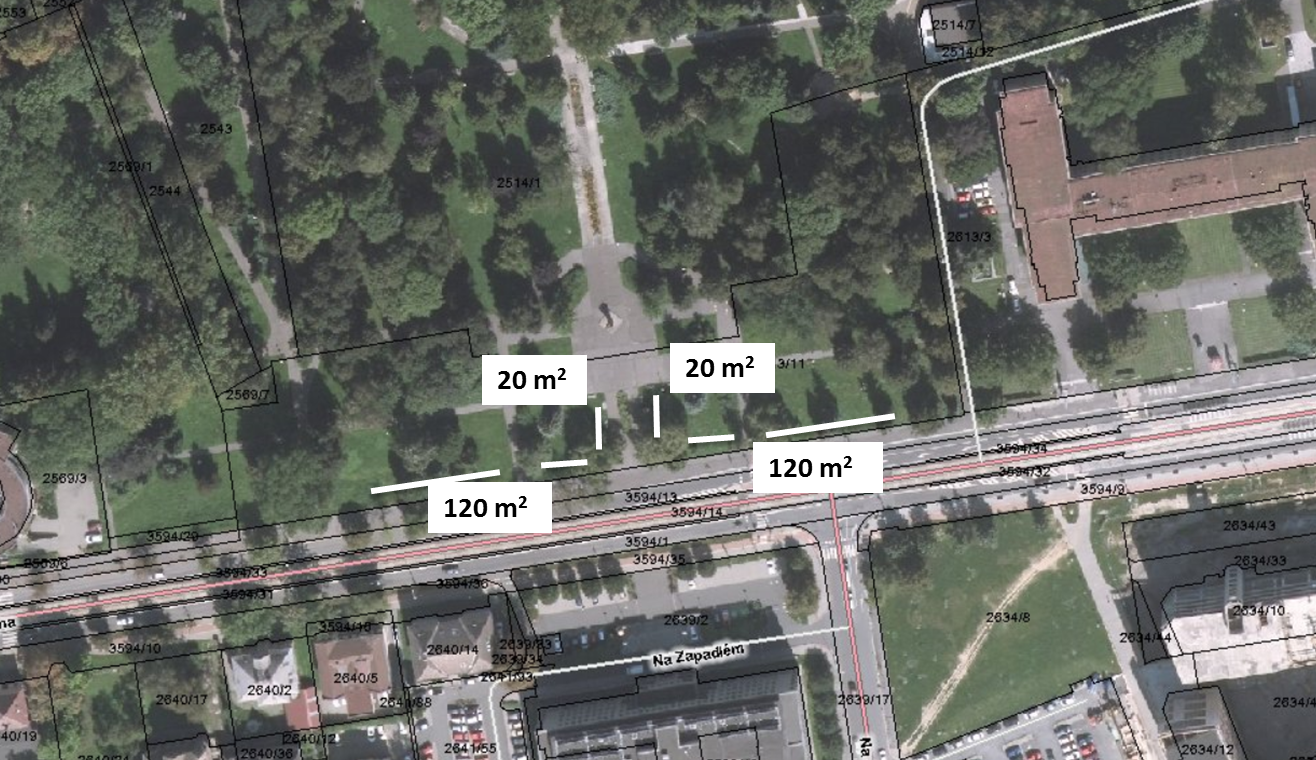 5) nám. Sv. Čecha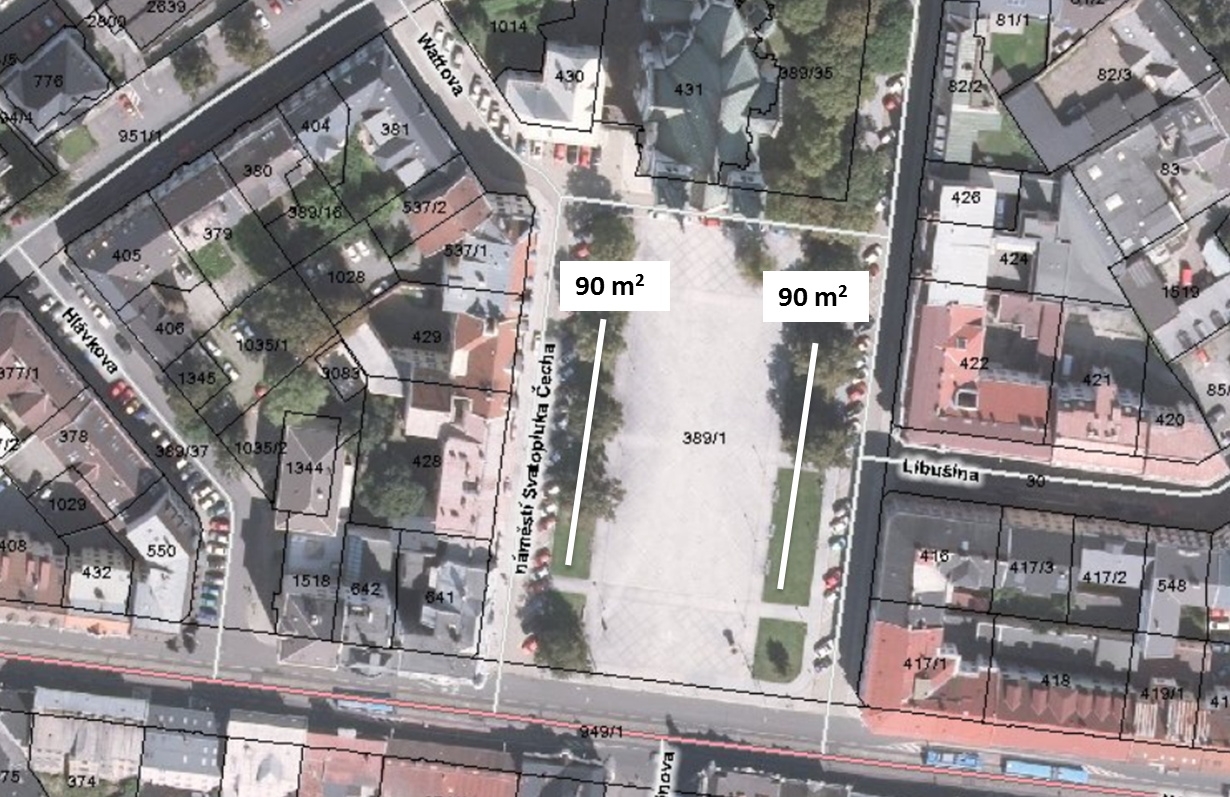 6) VKP Železárenská 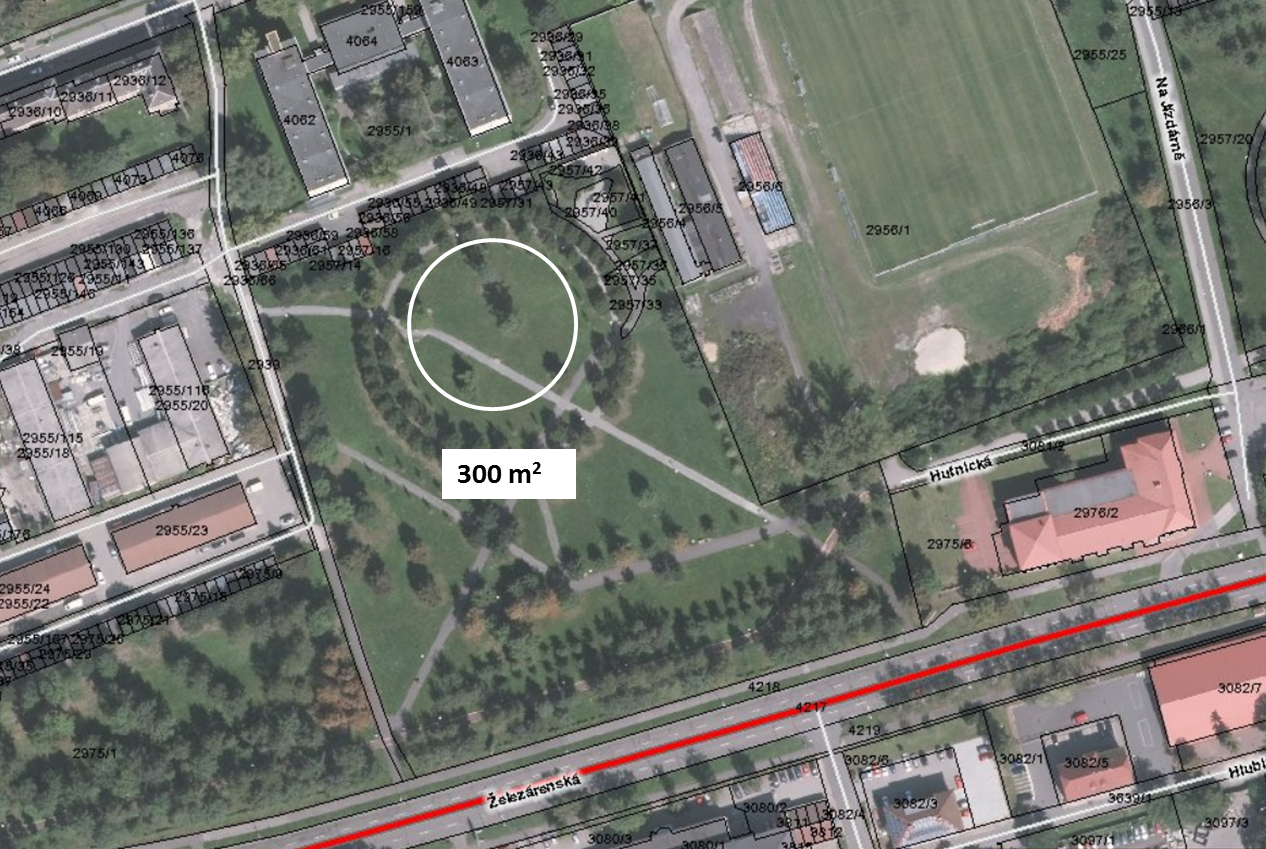 Mapa lokality pro pokládku letničko-trvalkových koberců: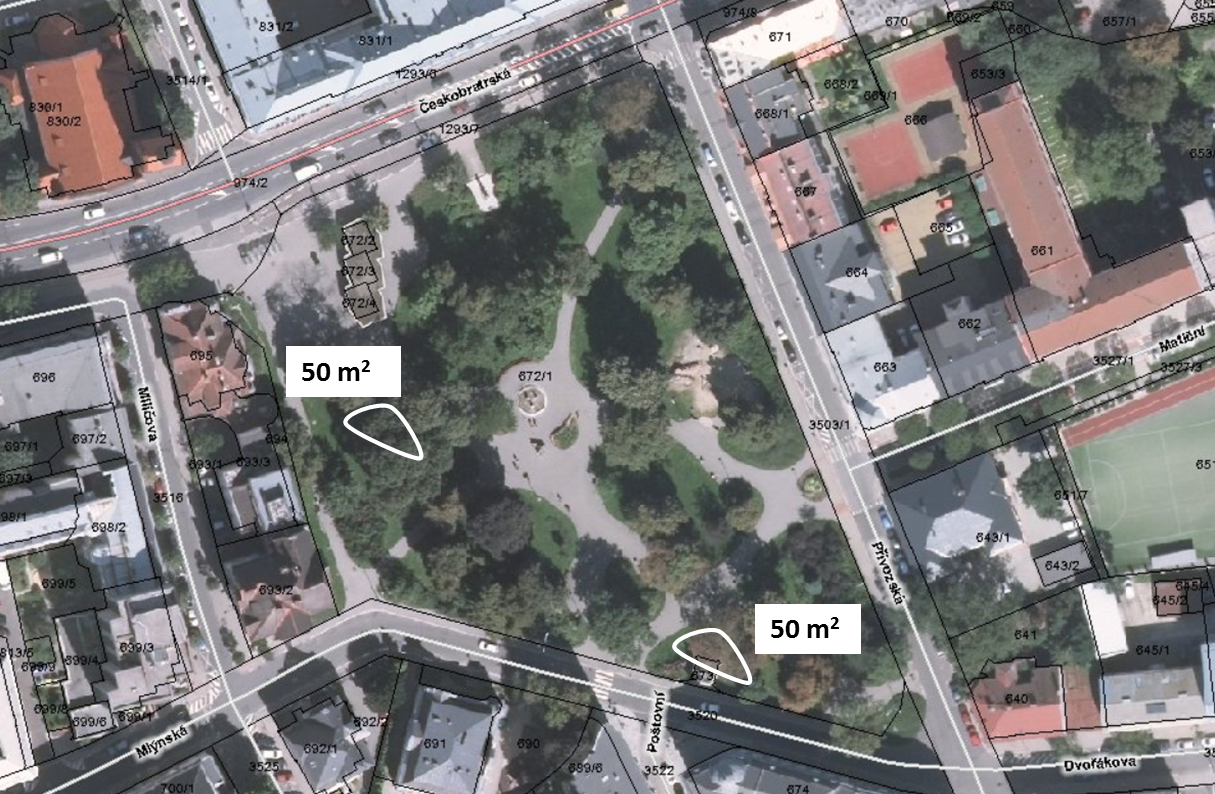 Celková plocha k osázení200 m2200 m2200 m2200 m2Minimální počet cibulí na m2170 ks/m2170 ks/m2170 ks/m2170 ks/m2Druh cibulí ve směsisložení směsivelikost cibulíbarva květůpoměr ve směsiDruh cibulí ve směsiCrocus8/9fialová24%Druh cibulí ve směsiCrocus8/9fialová s proužky17%Druh cibulí ve směsiCrocus8/9bílá12%Druh cibulí ve směsiCrocus8/9žlutá6%Druh cibulí ve směsiNarcissus11/12žlutá24%Tulipa8/9červená17%Celková plocha k osázení1.300 m21.300 m21.300 m21.300 m2Minimální počet cibulí na m260 ks/m260 ks/m260 ks/m260 ks/m2Druh cibulí ve směsísložení směsivelikost cibulíbarva květůpoměr ve směsiDruh cibulí ve směsíNarcissus plnokvětý12/14žlutá se žlutým, oranžovým, červeným středem67%Druh cibulí ve směsíNarcissus plnokvětý12/14bílá s červeným, oranžovým, bílým středem33%Celková plocha k osázení80 m280 m280 m280 m2Minimální počet cibulí na m2220 ks/m2220 ks/m2220 ks/m2220 ks/m2Druh cibulí ve směsisložení směsivelikost cibulíbarva květůpoměr ve směsiDruh cibulí ve směsiCrocus8/9fialová21%Druh cibulí ve směsiCrosus8/9bílá5%Druh cibulí ve směsiCrocus8/9fialová s proužky18%Druh cibulí ve směsiNarcissus10/11žlutá18%Druh cibulí ve směsiNarcissus12/14sněhově bílá, žlutavá korunka18%Druh cibulí ve směsiTulipa11/12růžovopurpurová s bílým lemem3%Druh cibulí ve směsiTulipa11/12oranžová se žlutým lemem5%Druh cibulí ve směsiTulipa11/12pastelově růžová4%Druh cibulí ve směsiTulipa11/12smetanově bílá překrytá zlatě žlutými plameny4%Druh cibulí ve směsiTulipa11/12karmínově červená s okrají kravavě červenými4%Celková plocha k osázení280 m2280 m2280 m2280 m2Minimální počet cibulí na m2220 ks/m2220 ks/m2220 ks/m2220 ks/m2Druh cibulí ve směsisložení směsivelikost cibulíbarva květůpoměr ve směsiDruh cibulí ve směsiCrocus8/9fialová21%Druh cibulí ve směsiCrosus8/9bílá5%Druh cibulí ve směsiCrocus8/9fialová s proužky18%Druh cibulí ve směsiNarcissus10/11žlutá18%Druh cibulí ve směsiNarcissus12/14sněhově bílá, žlutavá korunka18%Druh cibulí ve směsiTulipa11/12růžovopurpurová s bílým lemem3%Druh cibulí ve směsiTulipa11/12oranžová se žlutým lemem5%Druh cibulí ve směsiTulipa11/12pastelově růžová4%Druh cibulí ve směsiTulipa11/12smetanově bílá překrytá zlatě žlutými plameny4%Druh cibulí ve směsiTulipa11/12karmínově červená s okrají kravavě červenými4%Celková plocha k osázeníCelková plocha k osázení180 m2180 m2180 m2180 m2Minimální počet cibulí na m2Minimální počet cibulí na m2285 ks/m2285 ks/m2285 ks/m2285 ks/m2Druh cibulí ve směsisložení směsisložení směsivelikost cibulíbarva květůpoměr ve směsipoměr ve směsiDruh cibulí ve směsiCrocusCrocus8/9fialová35%35%Druh cibulí ve směsiScillaScilla7/8modrá26%26%Druh cibulí ve směsiMuscariMuscari6+modrá18%18%Druh cibulí ve směsiNarcissusNarcissus12/14sněhové bílá, žlutavá korunka7%7%Druh cibulí ve směsiNarcissusNarcissus12/14celá čistě bílá7%7%Druh cibulí ve směsiNarcissusNarcissus12/14smetanová, žlutavá korunka7%7%Celková plocha k osázení300 m2300 m2300 m2300 m2Minimální počet cibulí na m2100 ks/m2100 ks/m2100 ks/m2100 ks/m2Druh cibulísložení směsivelikost cibulíbarva květůpoměr ve směsiDruh cibulíCrosus8/9fialová40%Druh cibulíCrosus8/9fialová s proužky30%Druh cibulíCrosus8/9bílá 20%Druh cibulíCrosus8/9žlutá10%Celková plocha k položení 2 x 50 m2Minimální počet druhů rostlin20 ks